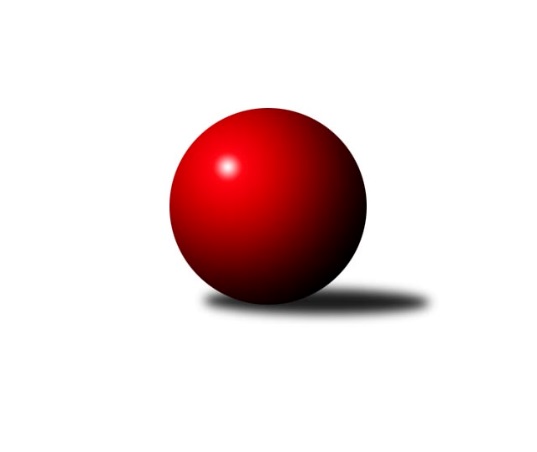 Č.20Ročník 2018/2019	16.7.2024 Divize AS 2018/2019Statistika 20. kolaTabulka družstev:		družstvo	záp	výh	rem	proh	skore	sety	průměr	body	plné	dorážka	chyby	1.	KK Konstruktiva Praha A	19	16	0	3	109.5 : 42.5 	(143.5 : 84.5)	2652	32	1800	852	23.2	2.	KK Slavia Praha	20	12	3	5	94.0 : 66.0 	(120.0 : 120.0)	2547	27	1759	788	34.9	3.	SK Meteor Praha	20	11	2	7	89.5 : 70.5 	(123.0 : 117.0)	2563	24	1777	787	31	4.	TJ Praga Praha	20	11	1	8	87.0 : 73.0 	(123.0 : 117.0)	2532	23	1744	788	34.9	5.	KK Konstruktiva Praha B	20	10	2	8	91.5 : 68.5 	(136.5 : 103.5)	2563	22	1752	811	33.2	6.	TJ AŠ Mladá Boleslav	20	10	2	8	86.0 : 74.0 	(126.0 : 114.0)	2545	22	1750	795	35.5	7.	TJ Sokol Benešov B	20	9	3	8	77.0 : 83.0 	(116.5 : 123.5)	2533	21	1756	777	39.1	8.	KK Slavoj Praha B	20	8	4	8	81.0 : 79.0 	(116.5 : 123.5)	2509	20	1748	760	37.3	9.	TJ Neratovice	20	9	2	9	80.5 : 79.5 	(128.0 : 112.0)	2507	20	1734	773	31.1	10.	PSK Union Praha	20	7	2	11	69.5 : 90.5 	(112.5 : 127.5)	2493	16	1734	759	38.6	11.	TJ Sparta Kutná Hora B	20	7	2	11	67.0 : 93.0 	(106.0 : 134.0)	2496	16	1730	766	32.1	12.	TJ Sokol Brandýs n. L.	21	7	2	12	71.0 : 97.0 	(112.5 : 139.5)	2540	16	1747	793	32.4	13.	SC Olympia Radotín	20	6	1	13	65.0 : 95.0 	(107.5 : 132.5)	2500	13	1732	768	42.2	14.	KK Jiří Poděbrady B	20	3	2	15	51.5 : 108.5 	(108.5 : 131.5)	2509	8	1745	765	39.9Tabulka doma:		družstvo	záp	výh	rem	proh	skore	sety	průměr	body	maximum	minimum	1.	SK Meteor Praha	10	9	1	0	62.5 : 17.5 	(78.0 : 42.0)	2693	19	2783	2568	2.	KK Konstruktiva Praha A	10	9	0	1	60.0 : 20.0 	(79.0 : 41.0)	2639	18	2686	2510	3.	KK Slavia Praha	10	7	2	1	50.0 : 30.0 	(67.0 : 53.0)	2545	16	2608	2450	4.	TJ Praga Praha	10	7	1	2	53.0 : 27.0 	(75.0 : 45.0)	2531	15	2612	2430	5.	KK Konstruktiva Praha B	10	7	0	3	56.0 : 24.0 	(80.0 : 40.0)	2606	14	2691	2493	6.	TJ Sokol Benešov B	10	6	1	3	45.0 : 35.0 	(62.0 : 58.0)	2568	13	2640	2515	7.	TJ Neratovice	10	5	2	3	47.0 : 33.0 	(68.5 : 51.5)	2576	12	2650	2491	8.	KK Slavoj Praha B	10	5	1	4	45.0 : 35.0 	(63.5 : 56.5)	2621	11	2802	2531	9.	PSK Union Praha	9	5	0	4	40.5 : 31.5 	(62.0 : 46.0)	2437	10	2486	2394	10.	TJ Sparta Kutná Hora B	10	4	2	4	42.0 : 38.0 	(61.5 : 58.5)	2698	10	2760	2640	11.	TJ Sokol Brandýs n. L.	11	4	2	5	43.0 : 45.0 	(67.0 : 65.0)	2557	10	2611	2456	12.	TJ AŠ Mladá Boleslav	10	3	2	5	38.5 : 41.5 	(64.0 : 56.0)	2389	8	2447	2325	13.	KK Jiří Poděbrady B	10	3	0	7	33.5 : 46.5 	(59.5 : 60.5)	2609	6	2669	2515	14.	SC Olympia Radotín	10	3	0	7	31.0 : 49.0 	(54.5 : 65.5)	2525	6	2604	2430Tabulka venku:		družstvo	záp	výh	rem	proh	skore	sety	průměr	body	maximum	minimum	1.	KK Konstruktiva Praha A	9	7	0	2	49.5 : 22.5 	(64.5 : 43.5)	2653	14	2746	2517	2.	TJ AŠ Mladá Boleslav	10	7	0	3	47.5 : 32.5 	(62.0 : 58.0)	2560	14	2719	2411	3.	KK Slavia Praha	10	5	1	4	44.0 : 36.0 	(53.0 : 67.0)	2547	11	2647	2393	4.	KK Slavoj Praha B	10	3	3	4	36.0 : 44.0 	(53.0 : 67.0)	2497	9	2636	2403	5.	KK Konstruktiva Praha B	10	3	2	5	35.5 : 44.5 	(56.5 : 63.5)	2559	8	2685	2363	6.	TJ Praga Praha	10	4	0	6	34.0 : 46.0 	(48.0 : 72.0)	2533	8	2826	2341	7.	TJ Neratovice	10	4	0	6	33.5 : 46.5 	(59.5 : 60.5)	2500	8	2671	2027	8.	TJ Sokol Benešov B	10	3	2	5	32.0 : 48.0 	(54.5 : 65.5)	2529	8	2681	2350	9.	SC Olympia Radotín	10	3	1	6	34.0 : 46.0 	(53.0 : 67.0)	2497	7	2623	2266	10.	TJ Sokol Brandýs n. L.	10	3	0	7	28.0 : 52.0 	(45.5 : 74.5)	2538	6	2654	2334	11.	TJ Sparta Kutná Hora B	10	3	0	7	25.0 : 55.0 	(44.5 : 75.5)	2476	6	2605	2024	12.	PSK Union Praha	11	2	2	7	29.0 : 59.0 	(50.5 : 81.5)	2498	6	2679	2337	13.	SK Meteor Praha	10	2	1	7	27.0 : 53.0 	(45.0 : 75.0)	2550	5	2708	2391	14.	KK Jiří Poděbrady B	10	0	2	8	18.0 : 62.0 	(49.0 : 71.0)	2499	2	2680	2314Tabulka podzimní části:		družstvo	záp	výh	rem	proh	skore	sety	průměr	body	doma	venku	1.	KK Konstruktiva Praha A	13	11	0	2	71.5 : 32.5 	(95.5 : 60.5)	2654	22 	5 	0 	1 	6 	0 	1	2.	SK Meteor Praha	13	9	0	4	65.0 : 39.0 	(86.5 : 69.5)	2566	18 	7 	0 	0 	2 	0 	4	3.	KK Slavia Praha	13	8	2	3	65.0 : 39.0 	(82.0 : 74.0)	2581	18 	4 	2 	1 	4 	0 	2	4.	KK Konstruktiva Praha B	13	8	1	4	65.0 : 39.0 	(95.5 : 60.5)	2538	17 	6 	0 	1 	2 	1 	3	5.	TJ Sokol Benešov B	13	7	1	5	52.0 : 52.0 	(79.5 : 76.5)	2535	15 	4 	0 	2 	3 	1 	3	6.	TJ AŠ Mladá Boleslav	13	7	0	6	56.0 : 48.0 	(77.5 : 78.5)	2534	14 	2 	0 	4 	5 	0 	2	7.	TJ Neratovice	13	7	0	6	54.5 : 49.5 	(86.5 : 69.5)	2544	14 	4 	0 	3 	3 	0 	3	8.	PSK Union Praha	13	6	1	6	49.5 : 54.5 	(76.5 : 79.5)	2507	13 	5 	0 	1 	1 	1 	5	9.	TJ Praga Praha	13	5	1	7	46.0 : 58.0 	(72.0 : 84.0)	2554	11 	3 	1 	2 	2 	0 	5	10.	KK Slavoj Praha B	13	3	4	6	47.0 : 57.0 	(71.0 : 85.0)	2512	10 	2 	1 	3 	1 	3 	3	11.	TJ Sokol Brandýs n. L.	13	3	2	8	41.0 : 63.0 	(65.0 : 91.0)	2534	8 	2 	2 	3 	1 	0 	5	12.	SC Olympia Radotín	13	4	0	9	41.0 : 63.0 	(64.0 : 92.0)	2486	8 	2 	0 	4 	2 	0 	5	13.	TJ Sparta Kutná Hora B	13	3	1	9	38.0 : 66.0 	(66.5 : 89.5)	2548	7 	2 	1 	4 	1 	0 	5	14.	KK Jiří Poděbrady B	13	3	1	9	36.5 : 67.5 	(74.0 : 82.0)	2479	7 	3 	0 	4 	0 	1 	5Tabulka jarní části:		družstvo	záp	výh	rem	proh	skore	sety	průměr	body	doma	venku	1.	TJ Praga Praha	7	6	0	1	41.0 : 15.0 	(51.0 : 33.0)	2492	12 	4 	0 	0 	2 	0 	1 	2.	KK Konstruktiva Praha A	6	5	0	1	38.0 : 10.0 	(48.0 : 24.0)	2645	10 	4 	0 	0 	1 	0 	1 	3.	KK Slavoj Praha B	7	5	0	2	34.0 : 22.0 	(45.5 : 38.5)	2533	10 	3 	0 	1 	2 	0 	1 	4.	TJ Sparta Kutná Hora B	7	4	1	2	29.0 : 27.0 	(39.5 : 44.5)	2467	9 	2 	1 	0 	2 	0 	2 	5.	KK Slavia Praha	7	4	1	2	29.0 : 27.0 	(38.0 : 46.0)	2501	9 	3 	0 	0 	1 	1 	2 	6.	TJ AŠ Mladá Boleslav	7	3	2	2	30.0 : 26.0 	(48.5 : 35.5)	2527	8 	1 	2 	1 	2 	0 	1 	7.	TJ Sokol Brandýs n. L.	8	4	0	4	30.0 : 34.0 	(47.5 : 48.5)	2548	8 	2 	0 	2 	2 	0 	2 	8.	TJ Neratovice	7	2	2	3	26.0 : 30.0 	(41.5 : 42.5)	2472	6 	1 	2 	0 	1 	0 	3 	9.	TJ Sokol Benešov B	7	2	2	3	25.0 : 31.0 	(37.0 : 47.0)	2538	6 	2 	1 	1 	0 	1 	2 	10.	SK Meteor Praha	7	2	2	3	24.5 : 31.5 	(36.5 : 47.5)	2582	6 	2 	1 	0 	0 	1 	3 	11.	KK Konstruktiva Praha B	7	2	1	4	26.5 : 29.5 	(41.0 : 43.0)	2597	5 	1 	0 	2 	1 	1 	2 	12.	SC Olympia Radotín	7	2	1	4	24.0 : 32.0 	(43.5 : 40.5)	2535	5 	1 	0 	3 	1 	1 	1 	13.	PSK Union Praha	7	1	1	5	20.0 : 36.0 	(36.0 : 48.0)	2462	3 	0 	0 	3 	1 	1 	2 	14.	KK Jiří Poděbrady B	7	0	1	6	15.0 : 41.0 	(34.5 : 49.5)	2572	1 	0 	0 	3 	0 	1 	3 Zisk bodů pro družstvo:		jméno hráče	družstvo	body	zápasy	v %	dílčí body	sety	v %	1.	Jakub Wrzecionko 	KK Konstruktiva Praha A 	16	/	19	(84%)	30.5	/	38	(80%)	2.	Martin Pondělíček 	SC Olympia Radotín 	15	/	18	(83%)	24	/	36	(67%)	3.	Jiří Kašpar 	KK Slavoj Praha B 	15	/	19	(79%)	23	/	38	(61%)	4.	Petr Palaštuk 	TJ AŠ Mladá Boleslav  	14	/	20	(70%)	22.5	/	40	(56%)	5.	Tomáš Křenek 	TJ AŠ Mladá Boleslav  	13	/	17	(76%)	24.5	/	34	(72%)	6.	David Dittrich 	PSK Union Praha  	13	/	17	(76%)	21	/	34	(62%)	7.	Zdeněk Zahrádka 	KK Konstruktiva Praha A 	13	/	17	(76%)	21	/	34	(62%)	8.	Michal Ostatnický 	KK Konstruktiva Praha A 	13	/	17	(76%)	21	/	34	(62%)	9.	Pavel Novák 	PSK Union Praha  	13	/	18	(72%)	25.5	/	36	(71%)	10.	Stanislav Vesecký 	KK Konstruktiva Praha B 	13	/	18	(72%)	25	/	36	(69%)	11.	Miloslav Rychetský 	TJ Sokol Brandýs n. L. 	13	/	19	(68%)	24.5	/	38	(64%)	12.	František Tesař 	TJ Sparta Kutná Hora B 	13	/	19	(68%)	20	/	38	(53%)	13.	Václav Posejpal 	KK Konstruktiva Praha A 	12	/	17	(71%)	25	/	34	(74%)	14.	Martin Boháč 	SK Meteor Praha 	12	/	17	(71%)	21	/	34	(62%)	15.	Vladimír Zdražil 	SC Olympia Radotín 	12	/	18	(67%)	20	/	36	(56%)	16.	Viktor Jungbauer 	KK Slavoj Praha B 	12	/	18	(67%)	19.5	/	36	(54%)	17.	David Kašpar 	TJ Praga Praha  	12	/	18	(67%)	19.5	/	36	(54%)	18.	Karel Křenek 	TJ Sokol Brandýs n. L. 	12	/	19	(63%)	25	/	38	(66%)	19.	Aleš Jungmann 	KK Slavia Praha 	12	/	20	(60%)	24	/	40	(60%)	20.	Filip Knap 	KK Slavia Praha 	12	/	20	(60%)	19.5	/	40	(49%)	21.	Jan Kvapil 	TJ Neratovice 	11.5	/	15	(77%)	23	/	30	(77%)	22.	Petr Tepličanec 	KK Konstruktiva Praha A 	11	/	15	(73%)	22	/	30	(73%)	23.	Tibor Machala 	KK Konstruktiva Praha B 	11	/	16	(69%)	19.5	/	32	(61%)	24.	Zdeněk Rajchman 	TJ Sparta Kutná Hora B 	11	/	18	(61%)	20.5	/	36	(57%)	25.	Ladislav Zahrádka 	SK Meteor Praha 	11	/	19	(58%)	21	/	38	(55%)	26.	Luboš Zelenka 	KK Slavia Praha 	11	/	19	(58%)	19	/	38	(50%)	27.	Jan Bürger 	KK Slavia Praha 	11	/	20	(55%)	23	/	40	(58%)	28.	Milan Komorník 	TJ Praga Praha  	11	/	20	(55%)	22	/	40	(55%)	29.	Jaroslav Pleticha st.	KK Konstruktiva Praha B 	11	/	20	(55%)	21.5	/	40	(54%)	30.	Jaroslav Kazda 	KK Jiří Poděbrady B 	10.5	/	19	(55%)	24.5	/	38	(64%)	31.	Michal Horáček 	TJ AŠ Mladá Boleslav  	10.5	/	19	(55%)	21	/	38	(55%)	32.	Petr Brabenec 	TJ Sokol Benešov B 	10	/	15	(67%)	15	/	30	(50%)	33.	Robert Asimus 	SC Olympia Radotín 	10	/	17	(59%)	20	/	34	(59%)	34.	Milan Mikulášek 	SK Meteor Praha 	10	/	19	(53%)	19.5	/	38	(51%)	35.	Marek Červ 	TJ Sokol Benešov B 	10	/	19	(53%)	18	/	38	(47%)	36.	Miroslav Šnejdar st.	KK Konstruktiva Praha B 	9.5	/	20	(48%)	20.5	/	40	(51%)	37.	Josef Šálek 	TJ Neratovice 	9	/	15	(60%)	19	/	30	(63%)	38.	Anton Stašák 	KK Slavoj Praha B 	9	/	17	(53%)	21	/	34	(62%)	39.	Rostislav Kašpar 	TJ Praga Praha  	9	/	17	(53%)	19	/	34	(56%)	40.	Jan Kozák 	TJ Neratovice 	9	/	17	(53%)	19	/	34	(56%)	41.	Ondřej Šustr 	KK Jiří Poděbrady B 	9	/	17	(53%)	16.5	/	34	(49%)	42.	Pavel Janoušek 	TJ Praga Praha  	9	/	17	(53%)	16	/	34	(47%)	43.	Jindřich Sahula 	SK Meteor Praha 	9	/	17	(53%)	16	/	34	(47%)	44.	Pavel Dvořák 	SC Olympia Radotín 	9	/	20	(45%)	15	/	40	(38%)	45.	Ivo Steindl 	SK Meteor Praha 	8.5	/	17	(50%)	16.5	/	34	(49%)	46.	Václav Sommer 	TJ Sokol Brandýs n. L. 	8	/	11	(73%)	14	/	22	(64%)	47.	Arnošt Nedbal 	KK Konstruktiva Praha B 	8	/	14	(57%)	17	/	28	(61%)	48.	Tereza Bendová 	KK Slavia Praha 	8	/	16	(50%)	12.5	/	32	(39%)	49.	Martin Šmejkal 	TJ Sokol Brandýs n. L. 	8	/	17	(47%)	19	/	34	(56%)	50.	Pavel Horáček ml.	TJ AŠ Mladá Boleslav  	8	/	17	(47%)	17.5	/	34	(51%)	51.	Karel Vaňata 	KK Slavia Praha 	8	/	19	(42%)	19	/	38	(50%)	52.	Luboš Soukup 	PSK Union Praha  	8	/	19	(42%)	14	/	38	(37%)	53.	Jaroslav Kourek 	TJ Praga Praha  	8	/	20	(40%)	24	/	40	(60%)	54.	Ctirad Dudycha 	PSK Union Praha  	8	/	20	(40%)	17.5	/	40	(44%)	55.	Josef Cíla 	TJ AŠ Mladá Boleslav  	7.5	/	10	(75%)	13	/	20	(65%)	56.	Petr Šteiner 	TJ Neratovice 	7	/	11	(64%)	14.5	/	22	(66%)	57.	Pavel Plachý 	SK Meteor Praha 	7	/	12	(58%)	13	/	24	(54%)	58.	Petr Kašpar 	TJ Praga Praha  	7	/	13	(54%)	12	/	26	(46%)	59.	Dušan Dvořák 	TJ Sokol Benešov B 	7	/	15	(47%)	15	/	30	(50%)	60.	Luboš Brabec 	TJ Sokol Benešov B 	7	/	16	(44%)	18	/	32	(56%)	61.	Pavel Kohlíček 	KK Konstruktiva Praha A 	7	/	16	(44%)	14	/	32	(44%)	62.	Jaroslav Čermák 	TJ Sparta Kutná Hora B 	7	/	20	(35%)	17.5	/	40	(44%)	63.	Petr Božka 	TJ Neratovice 	6	/	9	(67%)	12	/	18	(67%)	64.	Stanislav Březina 	KK Slavoj Praha B 	6	/	9	(67%)	10	/	18	(56%)	65.	Jiří Šafránek 	KK Jiří Poděbrady B 	6	/	12	(50%)	10	/	24	(42%)	66.	Michal Bartoš 	TJ Praga Praha  	6	/	12	(50%)	9.5	/	24	(40%)	67.	Petr Pravlovský 	KK Slavoj Praha B 	6	/	13	(46%)	12	/	26	(46%)	68.	Antonín Šostý 	TJ Sokol Benešov B 	6	/	14	(43%)	14	/	28	(50%)	69.	Jakub Hlava 	KK Konstruktiva Praha B 	6	/	14	(43%)	11	/	28	(39%)	70.	František Čvančara 	TJ Sokol Brandýs n. L. 	6	/	17	(35%)	16	/	34	(47%)	71.	Ivana Vlková 	SK Meteor Praha 	6	/	17	(35%)	13	/	34	(38%)	72.	Luboš Polanský 	PSK Union Praha  	6	/	18	(33%)	20	/	36	(56%)	73.	Tomáš Jelínek 	TJ Sparta Kutná Hora B 	6	/	19	(32%)	16	/	38	(42%)	74.	Karel Drábek 	TJ Sokol Benešov B 	5	/	6	(83%)	7	/	12	(58%)	75.	Jaroslav Pleticha ml.	KK Konstruktiva Praha A 	5	/	7	(71%)	9	/	14	(64%)	76.	Roman Cypro 	KK Slavoj Praha B 	5	/	10	(50%)	8	/	20	(40%)	77.	Jan Poláček 	KK Jiří Poděbrady B 	5	/	12	(42%)	15	/	24	(63%)	78.	Petr Vacek 	TJ Neratovice 	5	/	12	(42%)	11.5	/	24	(48%)	79.	Michal Vyskočil 	TJ Sokol Benešov B 	5	/	13	(38%)	11	/	26	(42%)	80.	Zdeněk Končel 	TJ Sparta Kutná Hora B 	5	/	15	(33%)	10.5	/	30	(35%)	81.	Dušan Richter 	KK Jiří Poděbrady B 	5	/	16	(31%)	12.5	/	32	(39%)	82.	Vladimír Klindera 	KK Jiří Poděbrady B 	5	/	16	(31%)	12.5	/	32	(39%)	83.	Bohumír Kopecký 	TJ Sparta Kutná Hora B 	5	/	17	(29%)	12	/	34	(35%)	84.	Josef Trnka 	TJ Neratovice 	5	/	18	(28%)	11	/	36	(31%)	85.	Karel Hybš 	KK Konstruktiva Praha A 	4	/	5	(80%)	4	/	10	(40%)	86.	Pavel Palaštuk 	TJ AŠ Mladá Boleslav  	4	/	9	(44%)	10	/	18	(56%)	87.	Zbyněk David 	KK Jiří Poděbrady B 	4	/	10	(40%)	9.5	/	20	(48%)	88.	Petr Horáček 	TJ AŠ Mladá Boleslav  	4	/	11	(36%)	7	/	22	(32%)	89.	Miroslav Bubeník 	KK Slavoj Praha B 	4	/	12	(33%)	8.5	/	24	(35%)	90.	Pavel Kotek 	TJ Sokol Brandýs n. L. 	4	/	15	(27%)	9	/	30	(30%)	91.	Jiří Ujhelyi 	SC Olympia Radotín 	4	/	20	(20%)	14.5	/	40	(36%)	92.	Jiří Franěk 	TJ Sokol Benešov B 	3	/	3	(100%)	5	/	6	(83%)	93.	Zdeněk Fůra 	KK Slavoj Praha B 	3	/	3	(100%)	5	/	6	(83%)	94.	Jan Barchánek 	KK Konstruktiva Praha B 	3	/	6	(50%)	8	/	12	(67%)	95.	Pavel Šťastný 	TJ Neratovice 	3	/	9	(33%)	9	/	18	(50%)	96.	Václav Jelínek 	TJ Sparta Kutná Hora B 	3	/	11	(27%)	9.5	/	22	(43%)	97.	Michal Franc 	PSK Union Praha  	3	/	17	(18%)	10.5	/	34	(31%)	98.	Petr Dvořák 	SC Olympia Radotín 	3	/	20	(15%)	13	/	40	(33%)	99.	Milan Mareš ml.	KK Slavia Praha 	2	/	2	(100%)	2	/	4	(50%)	100.	Jiří Čihák 	KK Konstruktiva Praha B 	2	/	4	(50%)	4.5	/	8	(56%)	101.	Jan Horáček 	TJ AŠ Mladá Boleslav  	2	/	4	(50%)	4.5	/	8	(56%)	102.	Bohumír Musil 	KK Konstruktiva Praha B 	2	/	4	(50%)	3.5	/	8	(44%)	103.	Zdeněk Trnka 	TJ Neratovice 	2	/	9	(22%)	6	/	18	(33%)	104.	Jiří Kočí 	TJ Sokol Benešov B 	2	/	11	(18%)	8.5	/	22	(39%)	105.	Pavel Moravec 	PSK Union Praha  	1.5	/	6	(25%)	2	/	12	(17%)	106.	Ladislav Kalous 	TJ Sokol Benešov B 	1	/	1	(100%)	2	/	2	(100%)	107.	Richard Sekerák 	SK Meteor Praha 	1	/	1	(100%)	2	/	2	(100%)	108.	Jiří Samolák 	TJ AŠ Mladá Boleslav  	1	/	1	(100%)	2	/	2	(100%)	109.	Jindra Pokorná 	SK Meteor Praha 	1	/	1	(100%)	1	/	2	(50%)	110.	Josef Kašpar 	TJ Praga Praha  	1	/	1	(100%)	1	/	2	(50%)	111.	Karel Hašek 	TJ Sokol Benešov B 	1	/	1	(100%)	1	/	2	(50%)	112.	Ladislav Žebrakovský 	TJ Sokol Benešov B 	1	/	2	(50%)	2	/	4	(50%)	113.	Jan Meščan 	TJ Neratovice 	1	/	2	(50%)	2	/	4	(50%)	114.	Petr Moravec 	PSK Union Praha  	1	/	4	(25%)	2	/	8	(25%)	115.	Jiří Tichý 	KK Jiří Poděbrady B 	1	/	4	(25%)	2	/	8	(25%)	116.	Pavel Řehánek 	KK Slavoj Praha B 	1	/	5	(20%)	2.5	/	10	(25%)	117.	Vladimír Sommer 	TJ Sokol Brandýs n. L. 	1	/	10	(10%)	2.5	/	20	(13%)	118.	Samuel Fujko 	KK Konstruktiva Praha A 	0.5	/	2	(25%)	1	/	4	(25%)	119.	Lukáš Kotek 	TJ Sokol Brandýs n. L. 	0	/	1	(0%)	1	/	2	(50%)	120.	Jiří Sládek 	KK Slavia Praha 	0	/	1	(0%)	1	/	2	(50%)	121.	Karel Palát 	TJ Sokol Benešov B 	0	/	1	(0%)	0	/	2	(0%)	122.	Jan Kryda 	KK Slavia Praha 	0	/	1	(0%)	0	/	2	(0%)	123.	Petra Gütterová 	KK Jiří Poděbrady B 	0	/	1	(0%)	0	/	2	(0%)	124.	Josef Mach 	PSK Union Praha  	0	/	1	(0%)	0	/	2	(0%)	125.	Tomáš Smékal 	TJ Praga Praha  	0	/	1	(0%)	0	/	2	(0%)	126.	Milena Pondělíčková 	SC Olympia Radotín 	0	/	1	(0%)	0	/	2	(0%)	127.	Jaroslav Pichl 	KK Slavoj Praha B 	0	/	2	(0%)	2	/	4	(50%)	128.	Bohumil Sedláček 	TJ AŠ Mladá Boleslav  	0	/	2	(0%)	1	/	4	(25%)	129.	Petr Barchánek 	KK Konstruktiva Praha A 	0	/	2	(0%)	1	/	4	(25%)	130.	Kateřina Holanová 	KK Slavoj Praha B 	0	/	2	(0%)	0	/	4	(0%)	131.	Jaroslav Šatník 	KK Jiří Poděbrady B 	0	/	2	(0%)	0	/	4	(0%)	132.	Lidmila Fořtová 	KK Slavia Praha 	0	/	2	(0%)	0	/	4	(0%)	133.	Petr Beneda 	KK Slavoj Praha B 	0	/	3	(0%)	1	/	6	(17%)	134.	Václav Anděl 	KK Jiří Poděbrady B 	0	/	4	(0%)	4	/	8	(50%)	135.	Radek Pauk 	SC Olympia Radotín 	0	/	5	(0%)	1	/	10	(10%)	136.	Jan Šafránek 	KK Jiří Poděbrady B 	0	/	6	(0%)	2	/	12	(17%)	137.	Martin Keřtof 	TJ Sokol Brandýs n. L. 	0	/	7	(0%)	0.5	/	14	(4%)	138.	Pavel Holec 	TJ Sokol Brandýs n. L. 	0	/	7	(0%)	0	/	14	(0%)Průměry na kuželnách:		kuželna	průměr	plné	dorážka	chyby	výkon na hráče	1.	TJ Sparta Kutná Hora, 1-4	2692	1829	863	26.9	(448.8)	2.	KK Konstruktiva Praha, 1-4	2637	1805	832	28.0	(439.6)	3.	Meteor, 1-2	2632	1785	846	26.7	(438.8)	4.	Poděbrady, 1-4	2624	1791	833	35.3	(437.5)	5.	KK Konstruktiva Praha, 2-5	2616	1796	819	34.0	(436.0)	6.	KK Slavia Praha, 1-4	2577	1776	800	36.0	(429.5)	7.	KK Konstruktiva Praha, 3-6	2562	1765	797	30.0	(427.1)	8.	TJ Neratovice, 1-2	2561	1754	806	30.5	(426.9)	9.	KK Slavia Praha, 1-2	2558	1747	810	29.0	(426.3)	10.	Brandýs 1-2, 1-2	2551	1738	812	28.0	(425.2)	11.	Benešov, 1-4	2546	1774	772	42.3	(424.4)	12.	Karlov, 1-2	2460	1718	741	42.5	(410.0)	13.	PSK Union Praha, 1-4	2427	1677	749	33.2	(404.5)	14.	Mladá Boleslav, 1-2	2395	1670	724	42.4	(399.2)Nejlepší výkony na kuželnách:TJ Sparta Kutná Hora, 1-4TJ Praga Praha 	2826	1. kolo	Pavel Janoušek 	TJ Praga Praha 	505	1. koloTJ Sparta Kutná Hora B	2760	15. kolo	Josef Kašpar 	TJ Praga Praha 	497	1. koloKK Konstruktiva Praha A	2746	3. kolo	David Dittrich 	PSK Union Praha 	493	10. koloTJ Sparta Kutná Hora B	2741	20. kolo	Michal Ostatnický 	KK Konstruktiva Praha A	491	3. koloTJ Sparta Kutná Hora B	2725	6. kolo	Tomáš Jelínek 	TJ Sparta Kutná Hora B	479	20. koloTJ Sparta Kutná Hora B	2722	3. kolo	Zdeněk Rajchman 	TJ Sparta Kutná Hora B	479	20. koloTJ AŠ Mladá Boleslav 	2719	8. kolo	Tomáš Jelínek 	TJ Sparta Kutná Hora B	476	15. koloTJ Sparta Kutná Hora B	2708	18. kolo	Zdeněk Zahrádka 	KK Konstruktiva Praha A	475	3. koloSK Meteor Praha	2708	18. kolo	Josef Šálek 	TJ Neratovice	474	20. koloTJ Sparta Kutná Hora B	2684	4. kolo	Jakub Wrzecionko 	KK Konstruktiva Praha A	474	3. koloKK Konstruktiva Praha, 1-4KK Konstruktiva Praha A	2686	12. kolo	Petr Tepličanec 	KK Konstruktiva Praha A	520	12. koloKK Konstruktiva Praha A	2677	16. kolo	Václav Posejpal 	KK Konstruktiva Praha A	484	6. koloKK Konstruktiva Praha A	2666	6. kolo	Zdeněk Zahrádka 	KK Konstruktiva Praha A	479	18. koloKK Konstruktiva Praha A	2658	18. kolo	Petr Tepličanec 	KK Konstruktiva Praha A	479	14. koloKK Konstruktiva Praha A	2653	10. kolo	Petr Tepličanec 	KK Konstruktiva Praha A	477	20. koloKK Konstruktiva Praha A	2651	14. kolo	Karel Hybš 	KK Konstruktiva Praha B	476	18. koloKK Slavia Praha	2643	2. kolo	Karel Hybš 	KK Konstruktiva Praha A	476	8. koloKK Konstruktiva Praha A	2640	20. kolo	Jakub Wrzecionko 	KK Konstruktiva Praha A	473	14. koloKK Konstruktiva Praha A	2639	8. kolo	Petr Tepličanec 	KK Konstruktiva Praha A	472	10. koloSC Olympia Radotín	2609	6. kolo	Robert Asimus 	SC Olympia Radotín	464	6. koloMeteor, 1-2SK Meteor Praha	2783	17. kolo	Jindřich Sahula 	SK Meteor Praha	507	19. koloSK Meteor Praha	2768	7. kolo	Jindřich Sahula 	SK Meteor Praha	498	7. koloSK Meteor Praha	2765	8. kolo	Jindřich Sahula 	SK Meteor Praha	492	17. koloSK Meteor Praha	2719	12. kolo	Jindřich Sahula 	SK Meteor Praha	488	8. koloSK Meteor Praha	2705	5. kolo	Karel Křenek 	TJ Sokol Brandýs n. L.	486	8. koloSK Meteor Praha	2702	3. kolo	Milan Mikulášek 	SK Meteor Praha	480	17. koloSK Meteor Praha	2652	10. kolo	Ivana Vlková 	SK Meteor Praha	479	17. koloSK Meteor Praha	2646	19. kolo	Dušan Richter 	KK Jiří Poděbrady B	478	17. koloSK Meteor Praha	2624	1. kolo	Milan Mikulášek 	SK Meteor Praha	476	7. koloKK Konstruktiva Praha A	2610	7. kolo	Martin Boháč 	SK Meteor Praha	474	12. koloPoděbrady, 1-4KK Konstruktiva Praha A	2731	1. kolo	Pavel Kohlíček 	KK Konstruktiva Praha A	494	1. koloKK Konstruktiva Praha B	2685	16. kolo	Jan Poláček 	KK Jiří Poděbrady B	486	4. koloTJ Sokol Benešov B	2681	12. kolo	Martin Pondělíček 	SC Olympia Radotín	482	10. koloTJ Neratovice	2671	6. kolo	Josef Cíla 	TJ AŠ Mladá Boleslav 	480	20. koloKK Jiří Poděbrady B	2669	12. kolo	Jaroslav Kazda 	KK Jiří Poděbrady B	480	12. koloKK Jiří Poděbrady B	2655	2. kolo	Josef Šálek 	TJ Neratovice	477	6. koloTJ AŠ Mladá Boleslav 	2647	20. kolo	Václav Sommer 	TJ Sokol Brandýs n. L.	472	18. koloSK Meteor Praha	2647	4. kolo	Jaroslav Pleticha ml.	KK Konstruktiva Praha B	471	16. koloTJ Sokol Brandýs n. L.	2646	18. kolo	Tomáš Křenek 	TJ AŠ Mladá Boleslav 	470	20. koloKK Jiří Poděbrady B	2640	8. kolo	Jan Kvapil 	TJ Neratovice	469	6. koloKK Konstruktiva Praha, 2-5KK Konstruktiva Praha B	2691	6. kolo	Jaroslav Pleticha st.	KK Konstruktiva Praha B	478	15. koloKK Konstruktiva Praha B	2689	3. kolo	Jaroslav Pleticha st.	KK Konstruktiva Praha B	474	1. koloKK Konstruktiva Praha B	2661	10. kolo	Jakub Hlava 	KK Konstruktiva Praha B	471	5. koloKK Konstruktiva Praha B	2656	1. kolo	Jaroslav Pleticha st.	KK Konstruktiva Praha B	465	3. koloKK Konstruktiva Praha A	2626	5. kolo	Stanislav Vesecký 	KK Konstruktiva Praha B	463	6. koloKK Konstruktiva Praha B	2611	8. kolo	Tibor Machala 	KK Konstruktiva Praha B	462	6. koloKK Konstruktiva Praha B	2606	5. kolo	Martin Šmejkal 	TJ Sokol Brandýs n. L.	462	20. koloSK Meteor Praha	2577	6. kolo	Tibor Machala 	KK Konstruktiva Praha B	462	12. koloKK Konstruktiva Praha B	2572	12. kolo	Arnošt Nedbal 	KK Konstruktiva Praha B	462	3. koloKK Jiří Poděbrady B	2566	3. kolo	Bohumír Musil 	KK Konstruktiva Praha B	461	8. koloKK Slavia Praha, 1-4KK Slavoj Praha B	2802	2. kolo	Roman Cypro 	KK Slavoj Praha B	499	2. koloKK Slavoj Praha B	2764	14. kolo	Anton Stašák 	KK Slavoj Praha B	494	14. koloKK Slavoj Praha B	2693	18. kolo	Viktor Jungbauer 	KK Slavoj Praha B	492	2. koloSK Meteor Praha	2657	14. kolo	Pavel Dvořák 	SC Olympia Radotín	489	20. koloKK Konstruktiva Praha B	2645	13. kolo	Karel Křenek 	TJ Sokol Brandýs n. L.	486	2. koloTJ Sokol Brandýs n. L.	2637	2. kolo	Pavel Palaštuk 	TJ AŠ Mladá Boleslav 	483	4. koloSC Olympia Radotín	2623	20. kolo	Stanislav Březina 	KK Slavoj Praha B	480	18. koloKK Slavoj Praha B	2616	20. kolo	Viktor Jungbauer 	KK Slavoj Praha B	479	14. koloKK Slavoj Praha B	2597	16. kolo	Petr Pravlovský 	KK Slavoj Praha B	477	14. koloKK Slavia Praha	2585	18. kolo	Anton Stašák 	KK Slavoj Praha B	471	2. koloKK Konstruktiva Praha, 3-6KK Konstruktiva Praha A	2703	19. kolo	Michal Ostatnický 	KK Konstruktiva Praha A	492	19. koloKK Slavia Praha	2647	4. kolo	Martin Pondělíček 	SC Olympia Radotín	484	2. koloTJ Sparta Kutná Hora B	2605	11. kolo	Jan Kozák 	TJ Neratovice	464	2. koloSC Olympia Radotín	2604	14. kolo	Karel Vaňata 	KK Slavia Praha	464	4. koloSC Olympia Radotín	2578	11. kolo	Aleš Jungmann 	KK Slavia Praha	463	4. koloTJ AŠ Mladá Boleslav 	2577	16. kolo	František Čvančara 	TJ Sokol Brandýs n. L.	460	14. koloSC Olympia Radotín	2555	13. kolo	Martin Boháč 	SK Meteor Praha	460	13. koloSC Olympia Radotín	2554	16. kolo	Petr Palaštuk 	TJ AŠ Mladá Boleslav 	458	16. koloKK Slavoj Praha B	2554	7. kolo	Zdeněk Zahrádka 	KK Konstruktiva Praha A	455	19. koloSC Olympia Radotín	2550	9. kolo	Václav Posejpal 	KK Konstruktiva Praha A	455	19. koloTJ Neratovice, 1-2KK Konstruktiva Praha A	2732	11. kolo	Petr Božka 	TJ Neratovice	491	3. koloTJ Neratovice	2650	7. kolo	Josef Šálek 	TJ Neratovice	490	17. koloTJ Neratovice	2641	17. kolo	Jakub Wrzecionko 	KK Konstruktiva Praha A	490	11. koloTJ Neratovice	2611	19. kolo	Jan Kvapil 	TJ Neratovice	473	19. koloTJ Neratovice	2603	3. kolo	Rostislav Kašpar 	TJ Praga Praha 	470	5. koloSK Meteor Praha	2601	9. kolo	Petr Božka 	TJ Neratovice	470	7. koloKK Jiří Poděbrady B	2585	19. kolo	Tomáš Křenek 	TJ AŠ Mladá Boleslav 	468	12. koloTJ Praga Praha 	2570	5. kolo	Martin Boháč 	SK Meteor Praha	466	9. koloTJ Neratovice	2570	1. kolo	Jan Kvapil 	TJ Neratovice	466	3. koloTJ Neratovice	2563	5. kolo	Jaroslav Kazda 	KK Jiří Poděbrady B	463	19. koloKK Slavia Praha, 1-2KK Slavia Praha	2608	15. kolo	Ladislav Zahrádka 	SK Meteor Praha	470	11. koloKK Slavia Praha	2607	19. kolo	Tereza Bendová 	KK Slavia Praha	468	11. koloKK Slavia Praha	2587	11. kolo	Filip Knap 	KK Slavia Praha	464	3. koloKK Slavia Praha	2585	7. kolo	Aleš Jungmann 	KK Slavia Praha	460	19. koloKK Konstruktiva Praha A	2574	15. kolo	Luboš Zelenka 	KK Slavia Praha	455	3. koloTJ AŠ Mladá Boleslav 	2569	1. kolo	Tereza Bendová 	KK Slavia Praha	453	15. koloKK Slavia Praha	2560	13. kolo	Aleš Jungmann 	KK Slavia Praha	451	7. koloKK Slavia Praha	2548	3. kolo	Luboš Zelenka 	KK Slavia Praha	449	19. koloSK Meteor Praha	2543	11. kolo	Jan Kozák 	TJ Neratovice	448	13. koloKK Slavia Praha	2538	1. kolo	Filip Knap 	KK Slavia Praha	448	17. koloBrandýs 1-2, 1-2KK Konstruktiva Praha A	2641	9. kolo	Pavel Šťastný 	TJ Neratovice	485	10. koloTJ Neratovice	2612	10. kolo	Miloslav Rychetský 	TJ Sokol Brandýs n. L.	474	9. koloTJ Sokol Brandýs n. L.	2611	7. kolo	Karel Křenek 	TJ Sokol Brandýs n. L.	469	12. koloKK Slavia Praha	2599	12. kolo	Martin Šmejkal 	TJ Sokol Brandýs n. L.	465	1. koloTJ Sokol Brandýs n. L.	2598	9. kolo	Rostislav Kašpar 	TJ Praga Praha 	463	17. koloKK Konstruktiva Praha B	2588	7. kolo	Anton Stašák 	KK Slavoj Praha B	462	15. koloTJ Sokol Brandýs n. L.	2584	12. kolo	Jakub Wrzecionko 	KK Konstruktiva Praha A	461	9. koloTJ Sokol Brandýs n. L.	2579	3. kolo	Jaroslav Pleticha ml.	KK Konstruktiva Praha B	458	7. koloTJ Sokol Benešov B	2570	3. kolo	Karel Křenek 	TJ Sokol Brandýs n. L.	458	15. koloTJ Sokol Brandýs n. L.	2567	1. kolo	Jan Kvapil 	TJ Neratovice	457	10. koloBenešov, 1-4TJ Sokol Benešov B	2640	11. kolo	Jiří Franěk 	TJ Sokol Benešov B	484	2. koloTJ Sokol Brandýs n. L.	2615	16. kolo	Miloslav Rychetský 	TJ Sokol Brandýs n. L.	481	16. koloKK Konstruktiva Praha B	2609	14. kolo	Jiří Franěk 	TJ Sokol Benešov B	481	16. koloTJ Sokol Benešov B	2608	16. kolo	Miroslav Šnejdar st.	KK Konstruktiva Praha B	480	14. koloTJ Sokol Benešov B	2605	14. kolo	Milan Mareš ml.	KK Slavia Praha	480	6. koloKK Slavia Praha	2589	6. kolo	Ladislav Kalous 	TJ Sokol Benešov B	480	11. koloTJ Sokol Benešov B	2583	6. kolo	Jiří Kočí 	TJ Sokol Benešov B	478	14. koloTJ Sokol Benešov B	2564	20. kolo	František Čvančara 	TJ Sokol Brandýs n. L.	472	16. koloTJ Sokol Benešov B	2563	2. kolo	Tomáš Křenek 	TJ AŠ Mladá Boleslav 	464	18. koloTJ Sokol Benešov B	2547	18. kolo	Dušan Dvořák 	TJ Sokol Benešov B	463	14. koloKarlov, 1-2TJ Praga Praha 	2612	14. kolo	Karel Křenek 	TJ Sokol Brandýs n. L.	463	4. koloTJ Sokol Brandýs n. L.	2597	4. kolo	František Čvančara 	TJ Sokol Brandýs n. L.	463	4. koloTJ Praga Praha 	2578	16. kolo	Milan Komorník 	TJ Praga Praha 	462	16. koloTJ Praga Praha 	2569	20. kolo	Rostislav Kašpar 	TJ Praga Praha 	458	10. koloTJ Praga Praha 	2548	2. kolo	Jaroslav Kazda 	KK Jiří Poděbrady B	452	13. koloTJ Praga Praha 	2544	13. kolo	Rostislav Kašpar 	TJ Praga Praha 	452	20. koloKK Jiří Poděbrady B	2531	13. kolo	Petr Kašpar 	TJ Praga Praha 	452	14. koloKK Konstruktiva Praha B	2522	2. kolo	Tibor Machala 	KK Konstruktiva Praha B	450	2. koloTJ Praga Praha 	2519	10. kolo	Milan Komorník 	TJ Praga Praha 	450	14. koloTJ Praga Praha 	2513	4. kolo	Jaroslav Kourek 	TJ Praga Praha 	445	16. koloPSK Union Praha, 1-4KK Konstruktiva Praha A	2546	17. kolo	Aleš Jungmann 	KK Slavia Praha	468	16. koloTJ Neratovice	2538	14. kolo	Petr Tepličanec 	KK Konstruktiva Praha A	464	17. koloKK Slavia Praha	2507	16. kolo	Michal Ostatnický 	KK Konstruktiva Praha A	454	17. koloPSK Union Praha 	2486	16. kolo	Pavel Novák 	PSK Union Praha 	452	16. koloPSK Union Praha 	2480	13. kolo	David Dittrich 	PSK Union Praha 	452	11. koloKK Slavoj Praha B	2472	19. kolo	Pavel Šťastný 	TJ Neratovice	450	14. koloPSK Union Praha 	2471	19. kolo	David Dittrich 	PSK Union Praha 	446	16. koloPSK Union Praha 	2451	11. kolo	Jan Bürger 	KK Slavia Praha	445	16. koloPSK Union Praha 	2446	17. kolo	David Dittrich 	PSK Union Praha 	445	7. koloPSK Union Praha 	2429	9. kolo	Viktor Jungbauer 	KK Slavoj Praha B	444	19. koloMladá Boleslav, 1-2KK Konstruktiva Praha A	2517	13. kolo	Josef Cíla 	TJ AŠ Mladá Boleslav 	465	11. koloKK Slavoj Praha B	2476	17. kolo	Zdeněk Zahrádka 	KK Konstruktiva Praha A	452	13. koloTJ AŠ Mladá Boleslav 	2447	17. kolo	Karel Křenek 	TJ Sokol Brandýs n. L.	444	11. koloTJ Sokol Benešov B	2445	5. kolo	Jaroslav Pleticha ml.	KK Konstruktiva Praha B	444	9. koloKK Konstruktiva Praha B	2435	9. kolo	Marek Červ 	TJ Sokol Benešov B	441	5. koloTJ AŠ Mladá Boleslav 	2428	7. kolo	Michal Horáček 	TJ AŠ Mladá Boleslav 	437	14. koloSC Olympia Radotín	2414	3. kolo	Petr Brabenec 	TJ Sokol Benešov B	433	5. koloTJ AŠ Mladá Boleslav 	2409	11. kolo	Petr Palaštuk 	TJ AŠ Mladá Boleslav 	431	3. koloTJ AŠ Mladá Boleslav 	2403	13. kolo	Michal Horáček 	TJ AŠ Mladá Boleslav 	431	7. koloTJ AŠ Mladá Boleslav 	2400	9. kolo	Pavel Horáček ml.	TJ AŠ Mladá Boleslav 	430	17. koloČetnost výsledků:	8.0 : 0.0	6x	7.0 : 1.0	20x	6.0 : 2.0	40x	5.5 : 2.5	1x	5.0 : 3.0	9x	4.0 : 4.0	14x	3.0 : 5.0	20x	2.5 : 5.5	2x	2.0 : 6.0	18x	1.5 : 6.5	1x	1.0 : 7.0	5x	0.0 : 8.0	4x